: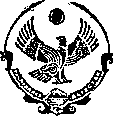 РЕСПУБЛИКА ДАГЕСТАНУПРАВЛЕНИЕ ОБРАЗОВАНИЕМАДМИНИСТРАЦИИ ГО «ГОРОД КАСПИЙСК»МУНИЦИПАЛЬНОЕ  БЮДЖЕТНОЕ ОБЩЕОБРАЗОВАТЕЛЬНОЕ УЧРЕЖДЕНИЕ  «СРЕДНЯЯ ОБЩЕОБРАЗОВАТЕЛЬНАЯ ШКОЛА №9  г. Каспийска имени Героев России - пограничников»г. Каспийск, ул. Буйнакского 100 А                                                                                                          Тел.  5-30-81ПРИНЯТО                                                                                         УТВЕРЖДЕНО                                          педагогическим советом                                                                 приказом директора МБОУ «СОШ № 9»МБОУ «СОШ №9»                                                                          от 31.08. 2017 ПРОТОКОЛ № 1 от 30.08.2017                                                            Порядок учета мнения советов обучающихся, советов родителей (законных представителей) несовершеннолетних учащихся при принятии локальных актов1. Общие положения1.1. Настоящий Порядок учета мнения советов учащихся, советов родителей (законных представителей) несовершеннолетних учащихся (далее Порядок) при принятии локальных актов муниципального бюджетного общеобразовательного учреждения «Средняя общеобразовательная школа №9 г. Каспийска имени Героев России - пограничников» (далее Школа) с советом обучающихся и советом родителей регулирует процесс рассмотрения и согласования локальных нормативных актов с советом обучающихся и советом родителей.1.2. Порядок разработан с целью обеспечения и защиты конституционных прав граждан Российской Федерации на образование.1.3. Любые локальные нормативные акты, принимаемые в Школе не должны нарушать права обучающихся, установленные законодательством Российской Федерации, независимо от пола, расы, национальности, языка, происхождения, имущественного, социального и должностного положения, места жительства, отношения к религии, убеждений, принадлежности к общественным объединениям, а также других обстоятельств.1.4. Порядок направлен на реализацию требований законодательства по образованию по привлечению органов самоуправления общеобразовательной организации к локальной нормотворческой деятельности для обеспечения государственно-общественного характера управления Школой.1.5. Настоящий Порядок разработан в соответствии с:- Конституцией Российской Федерации;- Федеральным законом от 29 декабря 2012 г. № 273-ФЗ "Об образовании в Российской Федерации";- Уставом Школы.1.6. Основные понятия и термины, используемые в настоящем Порядке:Локальный нормативный акт - нормативное предписание, принятое на уровне общеобразовательного учреждения и регулирующее его внутреннюю деятельность;Общеобразовательное учреждение - образовательная организация основного общего образования;Обучающийся (учащийся) - физическое лицо, осваивающее образовательную программу;Педагогический работник - физическое лицо, которое состоит в трудовых, служебных отношениях с организацией, осуществляющей образовательную деятельность, и выполняет обязанности по обучению, воспитанию обучающихся и (или) организации образовательной деятельности;Участники образовательных отношений - обучающиеся, родители (законные представители) несовершеннолетних обучающихся, педагогические работники и их представители, организации, осуществляющие образовательную деятельность.Отношения в сфере образования - совокупность общественных отношений по реализации права граждан на образование, целью которых является освоение обучающимися содержания образовательных программ (образовательные отношения), и общественных отношений, которые связаны с образовательными отношениями и целью которых является создание условий для реализации прав граждан на образование;Конфликт интересов педагогического работника - ситуация, при которой у педагогического работника при осуществлении им профессиональной деятельности возникает личная заинтересованность в получении материальной выгоды или иного преимущества и которая влияет или может повлиять на надлежащее исполнение педагогическим работником профессиональных обязанностей вследствие противоречия между его личной заинтересованностью и интересами обучающегося, родителей (законных представителей) несовершеннолетних обучающихся.2. Рассмотрение и согласование проектов локальных нормативных актов с советом обучающихся и советом родителей2.1. Школа принимает локальные нормативные акты, содержащие нормы, регулирующие отношения в сфере образования, в пределах своей компетенции в соответствии с законодательством Российской Федерации в порядке, установленном его уставом.2.2. Школа разрабатывает локальные нормативные акты по основным вопросам организации и осуществления образовательной деятельности, в том числе регламентирующие правила приема обучающихся, режим занятий обучающихся, формы, периодичность и порядок текущего контроля успеваемости и промежуточной аттестации обучающихся, порядок и основания перевода, отчисления и восстановления обучающихся, порядок оформления возникновения, приостановления и прекращения отношений между общеобразовательным учреждением и обучающимися и (или) родителями (законными представителями) несовершеннолетних обучающихся и др.2.3. Нормы локальных нормативных актов, ухудшающие положение обучающихся по сравнению с установленным законодательством об образовании, либо принятые с нарушением установленного законодательством порядка, не применяются и подлежат отмене общеобразовательным учреждением.2.4. Проекты локальных нормативных актов, затрагивающие законные интересы обучающихся или родителей (законных представителей) несовершеннолетних обучающихся могут разрабатываться по следующим направлениям:- разработка и принятие правил внутреннего распорядка обучающихся;- создание необходимых условий для охраны и укрепления здоровья;- создание необходимых условий для организации питания обучающихся;- создание условий для занятий обучающимися физической культурой и спортом;- организация внеурочной деятельности обучающихся;- разработка основных образовательных программ по уровням общего образования в части, разрабатываемой участниками образовательных отношений;- обеспечение реализации в полном объеме основных образовательных программ и учебных планов по уровням общего образования;- соответствие качества подготовки обучающихся установленным требованиям;- соответствие применяемых форм, средств, методов обучения и воспитания возрастным, психофизическим особенностям, склонностям, способностям, интересам и потребностям обучающихся;- создание безопасных условий обучения, воспитания обучающихся, присмотра и ухода за обучающимися, их содержания в соответствии с установленными нормами, обеспечивающими жизнь и здоровье обучающихся;- соблюдение прав и свобод обучающихся, родителей (законных представителей) несовершеннолетних обучающихся и др.2.5. Проекты локальных нормативных актов, затрагивающих законные интересы обучающихся или родителей (законных представителей) несовершеннолетних обучающихся, подлежат обязательной юридической экспертизе на предмет их соответствия действующему законодательству в сфере образования.2.6. В целях учета мнения обучающихся, родителей (законных представителей) несовершеннолетних обучающихся по вопросам управления Школой и при принятии Школой локальных нормативных актов, затрагивающих их права и законные интересы, по инициативе обучающихся, родителей (законных представителей) несовершеннолетних обучающихся создаются совет обучающихся – совет старшеклассников и совет родителей – общешкольный родительский комитет.2.7. Проекты локальных нормативных актов после их разработки и предварительной юридической экспертизы обсуждаются на заседаниях совета обучающихся и совета родителей. В случае выявления нарушений законных интересов обучающихся или родителей (законных представителей) несовершеннолетних обучающихся, в проекты локальных нормативных актов вносятся соответствующие изменения с учетом мнения советов обучающихся и советов родителей.2.8. Согласованные с советом обучающихся и советом родителей проекты локальных нормативных актов утверждаются в Школе в установленном в Уставе Школы порядке.3. Конфликт интересов3.1. В случае возникновения конфликта интересов педагогического работника (ов) или руководства Школы при несоблюдении или недобросовестном соблюдении законодательства в сфере образования и локальных нормативных актов, действующих в Школе, споры и конфликты урегулируются комиссией по урегулированию споров между участниками образовательных отношений Школы. Деятельность данной комиссии регулируется отдельным положением, принятым в Школе.3.2. Комиссия по урегулированию споров между участниками образовательных отношений создается в целях урегулирования разногласий между участниками образовательных отношений по вопросам реализации права на образование, в том числе в случаях возникновения конфликта интересов педагогического работника, применения локальных нормативных актов, обжалования решений о применении к обучающимся дисциплинарных взысканий.3.3. Решение комиссии по урегулированию споров между участниками образовательных отношений является обязательным для всех участников образовательных отношений в Школе и подлежит исполнению в сроки, предусмотренные указанным решением. Решение комиссии по урегулированию споров между участниками образовательных отношений может быть обжаловано в установленном законодательством Российской Федерации порядке.3.4. Совет обучающихся и совет родителей принимают участие в согласовании локального нормативного акта, регулирующего порядок создания, организации работы комиссии по урегулированию споров между участниками образовательных отношений и принятию ею решений.4. Права и обязанности участников образовательных отношений при рассмотрении и согласовании проектов локальных нормативных актов школы4.1. Директор школы имеет право:- определять потребность в разработке тех или иных локальных нормативных актов, затрагивающих права и законные интересы обучающихся, родителей (законных представителей) несовершеннолетних обучающихся;- формировать направления внутренней нормотворческой деятельности с учетом мнения других участников образовательных отношений;- утверждать локальные нормативные акты в соответствии с принятым в Школе порядком, закрепленным в Уставе школы;- привлекать к разработке локальных нормативных актов представителей компетентных сторонних организаций, специалистов и экспертов в определенных областях, связанных с деятельностью общеобразовательного учреждения;- осуществлять руководство и контроль за разработкой локальных нормативных актов.4.2. Директор школы обязан:- руководствоваться в своей деятельности Конституцией Российской Федерации, законодательством в сфере образования и подзаконными нормативными правовыми актами, затрагивающими права и законные интересы обучающихся, родителей (законных представителей) несовершеннолетних обучающихся;- учитывать мнения участников образовательных отношений и других заинтересованных сторон в процессе разработки и утверждения локальных нормативных актов;- направить проект нормативного акта и обоснование по нему в Совет старшеклассников (совет обучающихся) и общешкольный родительский комитет (совет родителей) перед принятием решения об утверждении локального нормативного акта, затрагивающего права обучающихся,- имеет право утвердить локальный нормативный акт, в случае если совет обучающихся, родительский комитет выразили согласие с проектом локального нормативного акта, либо их мотивированное мнение не поступило в течение пяти рабочих дней со дня получения проекта локального нормативного акта;- имеет право утвердить локальный нормативный акт с учетом указанных предложений, в случае если совет обучающихся, родительский комитет высказали предложения к проекту локального нормативного акта;- директор может согласиться либо обязан в течение трех дней после получения мотивированного мнения провести дополнительные консультации с советом обучающихся и родительским комитетом в целях достижения взаимоприемлемого решения.- соблюдать права и свободы других участников образовательных отношений.4.3. Обучающиеся и родители (законные представители) несовершеннолетних обучающихся имеют право:- на уважение человеческого достоинства, защиту от всех форм физического и психического насилия, оскорбления личности, охрану жизни и здоровья;- участвовать разработке и обсуждении локальных нормативных актов, затрагивающих права и законные интересы обучающихся, родителей (законных представителей) несовершеннолетних обучающихся, высказывать свое мнение, давать предложения и рекомендации;- участвовать в установленном порядке в согласовании локальных нормативных актов;- в случае конфликта интересов педагогического работника (ов) или руководства Школы при несоблюдении или недобросовестном соблюдении законодательства в сфере образования и локальных нормативных актов, действующих в Школе, обращаться в комиссию по урегулированию споров между участниками образовательных отношений;- обжаловать локальные нормативные акты Школы в установленном законодательством Российской Федерации порядке;- отстаивать свои интересы в органах государственной власти и судах;- использовать не запрещенные законодательством Российской Федерации иные способы защиты своих прав и законных интересов.4.4. Обучающиеся и родители (законные представители) несовершеннолетних обучающихся обязаны:- уважать и соблюдать права и свободы других участников образовательных отношений.5. Перечень локальных актов, затрагивающих права и законные интересы педагогических работниковКоллективный договор;Правила внутреннего трудового распорядка;Порядок создания, организации работы, принятия решений комиссией по урегулированию споров между участниками образовательных отношений и исполнения принятых решений;Порядок доступа педагогов к информационно-телекоммуникационным сетям и базам данных, учебным и методическим материалам, музейным фондам, материально-техническим средствам;Порядок реализации права педагогов на бесплатное пользование образовательными, методическими, научными услугами образовательной организации работодателя;Положение о нормах профессиональной этики педагогических работников;Положение о соотношении учебной (преподавательской) и другой педагогической работы педагогических работников в пределах рабочей недели или учебного года;Положение о режиме рабочего времени и времени отдыха педагогических работников (в соответствии с требованиями трудового законодательства);Положение о порядке аттестации педагогических работников в целях подтверждения соответствия педагогических работников занимаемым ими должностям;Положение о правах, обязанностях и ответственности работников (помимо педагогов);Положение о порядке работы по предотвращению конфликта интересов и при возникновении конфликта интересов педагогического работника при осуществлении им профессиональной деятельности и т.п.6. Перечень локальных актов, затрагивающих права и законные интересы учащихся и родителейПравила внутреннего распорядка.Правила приѐма граждан.Порядок реализации права обучающихся на обучение по индивидуальному учебному плану, в том числе ускоренное обучение.Порядок пользования лечебно-оздоровительной инфраструктурой, объектами культуры и объектами спорта.Порядок зачѐта результатов освоения обучающимися учебных предметов, курсов, дисциплин (модулей) практики, дополнительных образовательных программ в других организациях, осуществляющих образовательную деятельности.Порядок посещения учащимися по их выбору мероприятий, не предусмотренных учебным планом.Порядок содержания, организации работы, принятия решений комиссией по урегулированию споров между участниками образовательных отношений и исполнения принятых решений.Положение о порядке непрерывного развития и совершенствования ученического самоуправления и т.п.7. Заключительные положения7.1. Локальный нормативный акт, по которому не было достигнуто согласие, может быть обжалован в Комиссию по урегулированию споров   между   участниками образовательных отношений.7.2.Настоящий порядок утверждается директором образовательного учреждения.